БЕЗОПАСНОСТЬ ДЕТЕЙ ВО ДВОРАХК сожалению, на сегодняшний день дворы многоэтажек никак нельзя назвать безопасными. Нет-нет, да и происходят в жилой зоне наезды на пешеходов. И, особенно обидно, когда эти пешеходы относятся к категории несовершеннолетних. Как уберечь своего ребенка от подобного происшествия? Что делать автомобилисту, если он сбил ребенка?Практически все наезды на детей на тротуарах происходят по такой схеме: ребенок едет на велосипеде по тротуару, в это время с прилегающей территории (парковка или двор) выезжает автомобиль. Происходит столкновение.Итак, как же уберечь ребенка от аварии во дворе? Ответ прост: родители должны каждый день напоминать ребенку правила безопасного поведения на дороге, а именно:- до 14 лет на велосипеде нельзя выезжать на проезжую часть дороги;- запрещено пересекать проезжую часть по пешеходному переходу верхом на велосипеде. Чтобы перейти дорогу, необходимо спешиться и везти велосипед рядом с собой;- объясните: катаясь на велосипеде по тротуару, притормозите или остановитесь у выезда из двора, парковки, посмотрите, не движется ли там автомобиль. Только после этого можно продолжить движение.Объясните ребенку, что играть в прятки между автомобилей опасно. Водитель в зеркала заднего вида не увидит спрятавшегося за бампером малыша. Играя в догонялки, он не должен покидать пределы детской площадки.Зачастую наезды на детей во дворах происходят потому, что дети выбегают на дорогу во дворах из-за кустов, гаражей. Объясните ребенку, что если у него укатился мячик, не нужно нестись за ним сломя голову. Выйдя из подъезда или с детской площадки, нужно оглядеться, нет ли поблизости идущей машины.Расскажите, как узнать, что машина движется назад: у нее загораются задние белые фары. Наконец, купите ребенку комплект защиты: велошлем, наколенники, налокотники, перчатки. Оборудуйте велосипед катафотами и не забудьте о светоотражающих элементах в одежде.Алгоритм действий для родителейВзрослым необходимо рассказать ребенку, что делать, если его сбила машина и уехала:- запомнить цвет автомобиля, по возможности (если знает) марку и госномер автомобиля,- сразу позвонить родителям, не бояться, ведь многие дети скрывают травмы, и только через сутки при ухудшении самочувствия решаются рассказать о происшествии,- посмотреть, нет ли во дворе взрослых, которые могли бы запомнить марку и модель, госномер транспортного средства.Родители незамедлительно должны сообщить о случившемся в дежурную часть ГИБДД.Алгоритм действий для водителей, которые сбили ребенка во дворе:Водителю следует помнить о том, что если произошел наезд на пешехода, велосипедиста (ребенка или взрослого), даже если пострадавший ушел, убежал, уехал, сказал, что все хорошо, о случившемся необходимо сообщить в дежурную часть ГИБДД, то есть оформить данное дорожно-транспортное происшествие, так как пострадавший может обратиться в медицинское учреждение через несколько дней.Проведение родителями ежедневной разъяснительной работы с детьми о соблюдении необходимых мер безопасности при нахождении на улице способно в значительной степени значительно обезопасить ребенка и свести вероятность попадания в дорожно-транспортное происшествие к нулю. Очень важно при этом исследовать вместе с ребенком конкретную территорию, маршрут его движения и проработать все возможные опасные ситуации.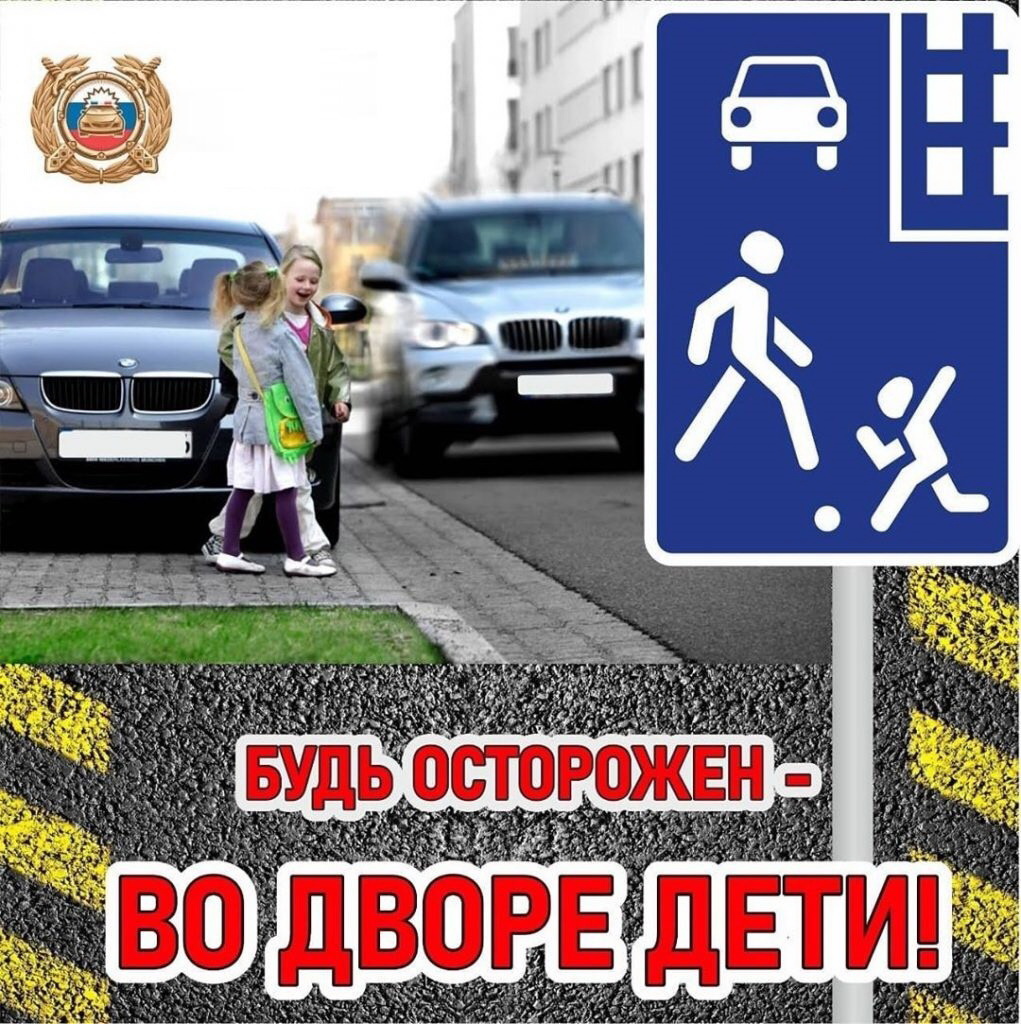 